Ankieta ewaluacyjna1 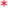 1 Czy jesteś zadowolony/a z udziału w kursie "Tydzień z TwinSpace"? 1 1 Tak Nie 2 Oceń w skali od 1 do 6 (niedostateczny - celujący) poziom spełnienia Twoich oczekiwań w kursie. Oceń w skali od 1 do 6 (niedostateczny - celujący) poziom spełnienia Twoich oczekiwań w kursie. 2 3 Czy materiały dotyczące poruszania się po TwinSpace spełniły Twoje oczekiwania? Czy materiały dotyczące poruszania się po TwinSpace spełniły Twoje oczekiwania? 3 Tak Nie Tak Nie 4 4 Czy według Ciebie kurs ułatwia pracę w projektach eTwinning? 4 4 Tak Nie 5 5 Ile minut dziennie poświęcałeś/aś na pracę przy kursie (wraz z przeczytaniem instrukcji)? 5 5 30-60 
60-90 
90-120 
więcej niż 2 godziny 6 Jak oceniasz rolę trenera w kursie? (wiedza, przygotowanie, dostępność, służenie radą i pomocą, komentowanie prac) Jak oceniasz rolę trenera w kursie? (wiedza, przygotowanie, dostępność, służenie radą i pomocą, komentowanie prac) 6 7 7 Oceń łatwość kursu w skali 1-4 (1-bardzo łatwy, 2-łatwy, 3-średnio łatwy, 4-trudny) 7 7 8 Która z aplikacji w kursie wydaje Ci się najbardziej interesująca? (możesz wybrać kilka odpowiedzi) Która z aplikacji w kursie wydaje Ci się najbardziej interesująca? (możesz wybrać kilka odpowiedzi) 8 Mapskip 
Domo Go Animate 
Strip generator 
Zooburst 
Storybird 
Fodey Mapskip 
Domo Go Animate 
Strip generator 
Zooburst 
Storybird 
Fodey 9 Który aspekt na kursie nie został poruszony lub poświęcono mu zbyt mało uwagi? Który aspekt na kursie nie został poruszony lub poświęcono mu zbyt mało uwagi? 9 10 10 Jaka jest Twoja ogólna opinia o kursie? (uwagi pozytywne i negatywne) 10 10 11 11 Podaj swój przedział wiekowy: 11 11 do 35 lat 
36 - 45 lat 
powyżej 45 lat 12 Jak ogólnie ocenił(a)byś swoją wiedzę dotyczącą tematyki szkolenia przed kursem? Jak ogólnie ocenił(a)byś swoją wiedzę dotyczącą tematyki szkolenia przed kursem? 12 bardzo dobra 
dobra 
słaba 
żadna bardzo dobra 
dobra 
słaba 
żadna 13 Czy uważasz, że Twój udział w kursie pomógł poszerzyć Twoją dotychczasową wiedzę i umiejętności praktyczne w zakresie tematycznym szkolenia? 13 tak 
nie 
trudno powiedzieć 